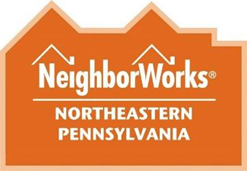 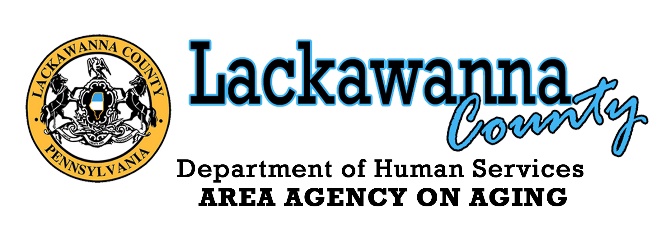 Elderly Cottage Housing Opportunity (ECHO) Applicant Information/Proposed Occupant Name: _____________________________                   Date: ___________Date of Birth: __________________           SSN: ________________Home Phone: ____________________      Cell Phone: ___________________E-mail: ______________________________Current Address: __________________________________________City: __________________   State: ______________    Zip: ________________Driver’s License #: ______________________       State: ___________________Co-Applicant Information Name: _______________________________                  Date: _____________Date of Birth: ____________________      SSN: _____________________Home Phone: __________________    Cell Phone: ____________________E-mail: _____________________________Current Address: _____________________________________________City: ______________________   State: _____________   Zip: _______________Driver’s License #: ____________________   State: ___________________IncomeSocial Security (Monthly): ___________________________________Pension (Monthly): ________________________________________Retirement Distribution (Monthly): _______________________________Employment Income (Monthly): __________________________________Other Monthly Income: _____________________________________________Employment Information (If Currently Employed) Employer Name: ______________________________Employer Address: _________________________________City: _________________ State: _________________ Zip: ________________Phone: ____________________   E-mail: ______________________________Position: _________________________________Length of Employment: __________________________Annual Income (Hourly/Salary): $________________________Emergency Contact InformationName (Person Not Residing With You): __________________________________Address: ______________________________________________City: ____________________ State: _______________ Zip: ______________Home Phone: ___________________ Cell Phone: ______________________Relationship: __________________________Medical Conditions (If you are not comfortable, this section may be discussed in person with NeighborWorks Northeastern Pennsylvania Staff, Mary Endrusick)Medical Conditions: _____________________________________________________________________________________________________________________________________________________________________________________Medications: ___________________________________________________________________________________________________________________________________________________________________________________________Other InformationAre you currently working with any social service originations, such as Lackawanna County Area Agency on Aging (LCAAA)?: Yes / NoIf Yes, please name the organization and contact person: ____________________________________________________________________________ How do you get to appointments?: ________________________________________________________________________________________________________Please provide a brief description of how safety, health, and quality of life would be improved if entered in the program: _____________________________________________________________________________________________________________________________________________________________________________________________________________________________________________________________________________________________________________________________________________________________________________Are you willing to pay affordable rent for the unit?: Yes / NoProperty Owner Information Property Owner Name: ______________________________________E-mail: ___________________________________________________Home Phone: ___________________ Cell Phone: __________________________Address: _______________________________________________________City: _____________________ State: _______________ Zip: ________________Acreage: _________Utilities: Water: Well / PublicSewer: Public/ SepticProperty Taxes Current?: Yes / NoUtility Bills Current?: Yes / NoNumber of people living in your home (include ages): _________________________________________________________________________________________Are you willing to have utilities installed in the ECHO unit?: Yes / NoAre you willing to pay for the added utility costs of the unit?: Yes / NoDo you acknowledge once the unit is no longer needed that it will be removed within 90 days: Yes / NoDo you agree to provide general support and care to the ECHO tenant and be responsible in case of emergencies?: Yes / No Do you agree if the ECHO unit gets damaged by fire or other causality, that you will repair it within a reasonable time and rent will continue unless the causality renders the unit unlivable?: Yes / NoI (applicant) authorize the verification of the information provided on this form as my credit and employment. I have received a copy of this application. Signature of Applicant: ______________________________________ Date: _________I confirm the completion of this application for Elderly Cottage Housing Opportunity (ECHO).Property Owner: __________________________________________  Date: __________The Applicant should provide the following documentation along with this application.  If you require assistance making copies please reach out to NeighborWorks Northeastern Pennsylvania and they will assist you:Driver’s License (Applicant and Co-Applicant)Proof of income (Applicant and Co-Applicant)Any questions regarding this application can be directed to Mary Endrusick, Aging in Place CoordinatorNeighborWorks Northeastern Pennsylvania815 Smith StreetScranton, PA 18504Phone: 570-558-2490Email: MEndrusick@nwnepa.orgTerms and ConditionsTermination of LeaseMaterial Noncompliance: Material noncompliance includes, but is not limited to:permitting unauthorized persons to live in the ECHO Unit.serious or repeated damage to the ECHO Unit or Host Property.serious or repeated violations of the Lease that disrupt the livability of the ECHO Unit, adversely affect the health of safety of Tenant or any other person, or have an adverse financial effect on the ECHO Unit, interfere with the management of the ECHO Unit or interfere with the rights and quiet enjoyment of others. Use: Tenant agrees to use the ECHO Unit only as the principal residence of the individual(s) named as Tenant, and not to assign this Lease or sublet the ECHO Unit. Tenant agrees not to alter or make additions to the ECHO Unit, without Landlord’s prior written consent. Tenant agrees not to do or to permit any act or practice injurious to the ECHO Unit or Host Property, which may affect the insurance on the ECHO Unit, or which is contrary to any law or government regulation. Regulations: The Tenant, guests of Tenant, and other persons under Tenant’s control shall not engage in unlawful activity, including drug-related criminal activity in the ECHO Unit or on the Host Property premises. The Tenant, guests of Tenant, and other persons under Tenant’s control shall not smoke in the ECHO Unit. Such unlawful activity shall be cause for termination of tenancy.By signing below, I agree that I have read and understand the terms and conditions associated with the Elderly Cottage Housing Opportunity (ECHO).  I understand that these are not the only terms and conditions that will apply to the lease agreement(s) should I be chosen for the program.  _______________________			____________________________Applicant (please print name)			Property Owner (please print name)_______________________			_____________________________Applicant Signature				Property Owner Signature_______________________			______________________________Date							Date